Государственный стандарт СССР ГОСТ 862.4-87
"Изделия паркетные. Щиты паркетные. Технические условия"
(утв. постановлением Госстроя СССР от 29 декабря 1986 г. N 68)Floor parquet products. Parcuet panels. SpecificationsВзамен ГОСТ 862.4-77Дата введения 1 июля 1987 г. 1. Типы и основные размеры                                               2. Технические требования                                                3. Приемка                                                               4. Методы контроля                                                       5. Упаковка, маркировка, транспортирование и хранение                    6. Указание по применению                                                7. Гарантии изготовителя                                                Несоблюдение стандарта преследуется по законуНастоящий стандарт распространяется на паркетные щиты, предназначенные для устройства полов в жилых и общественных зданиях.1. Типы и основные размеры1.1. Паркетный щит состоит из паркетных планок, квадратов шпона или фанерной облицовочной плиты, которые наклеены с определенным рисунком на основание.1.2. В зависимости от конструкции основания паркетные щиты подразделяют на типы:ПЩ1 - с рамочным основанием в виде обвязки, угловые шиповые соединения которой должны быть выполнены на клею и реек заполнения, закрепляемых в пазах брусков обвязки на прямой несквозной шип по ГОСТ 9330-76 (черт. 1).Рамочная обвязка может быть со средним бруском или без него. По согласованию изготовителя с потребителем допускается изготовление основания из двух продольных обкладок и реечного заполнения;ПЩ2 - с реечным основанием, облицованным с двух сторон лущеным шпоном по ГОСТ 99-75 (черт. 2);ПЩ3 - с основанием из древесностружечной плиты марки П-3 по ГОСТ 10632-77, облицованной с двух сторон лущеным шпоном по ГОСТ 99-75, или с основанием из цементностружечной плиты по ГОСТ 26816-86 (черт. 3).Взамен ГОСТ 10632-77 постановлением Госстроя СССР от 2 февраля 1989 г. N 13 с 1 января 1990 г. введен в действие ГОСТ 10632-89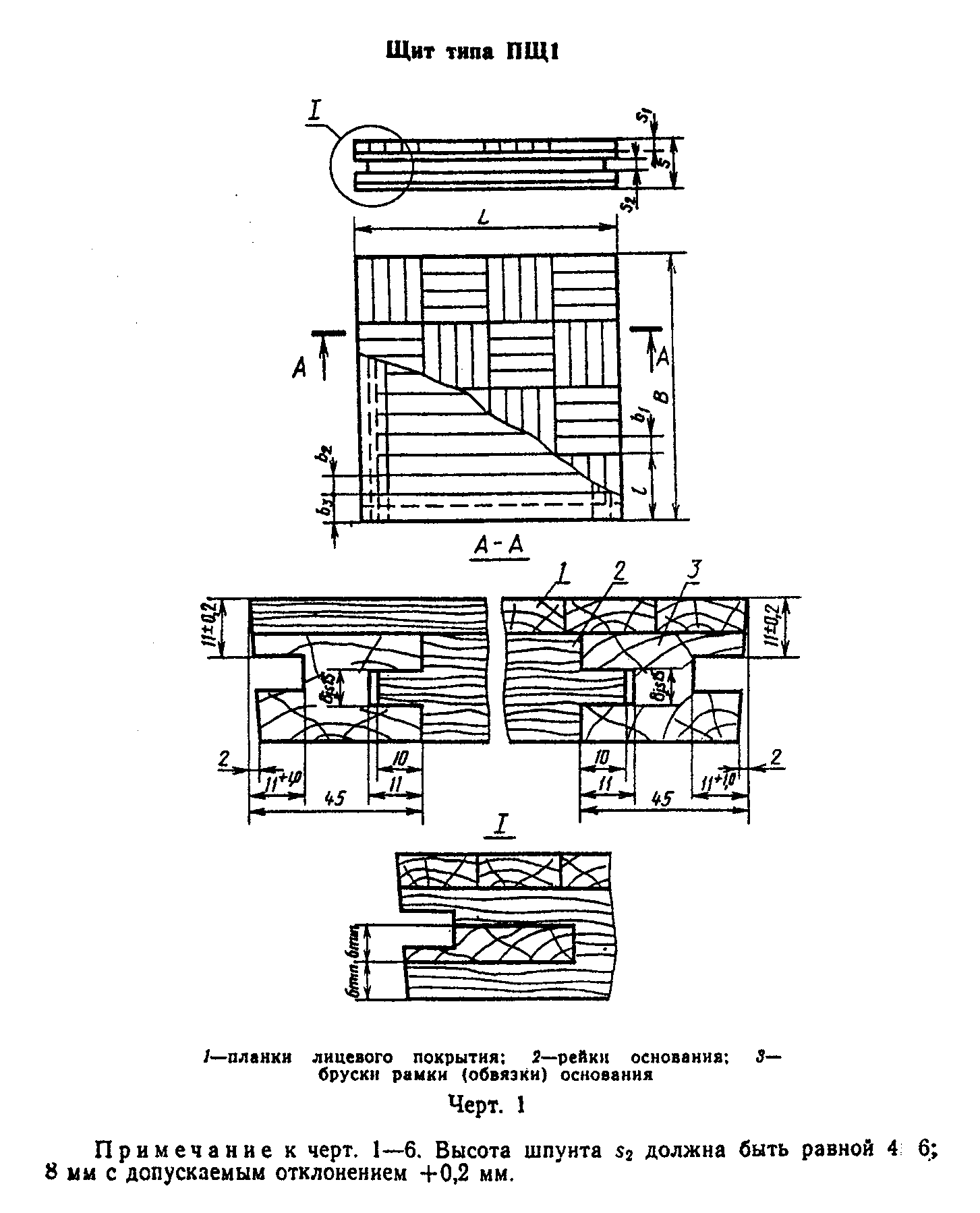 "Черт. 1. Щит типа ПЩ1"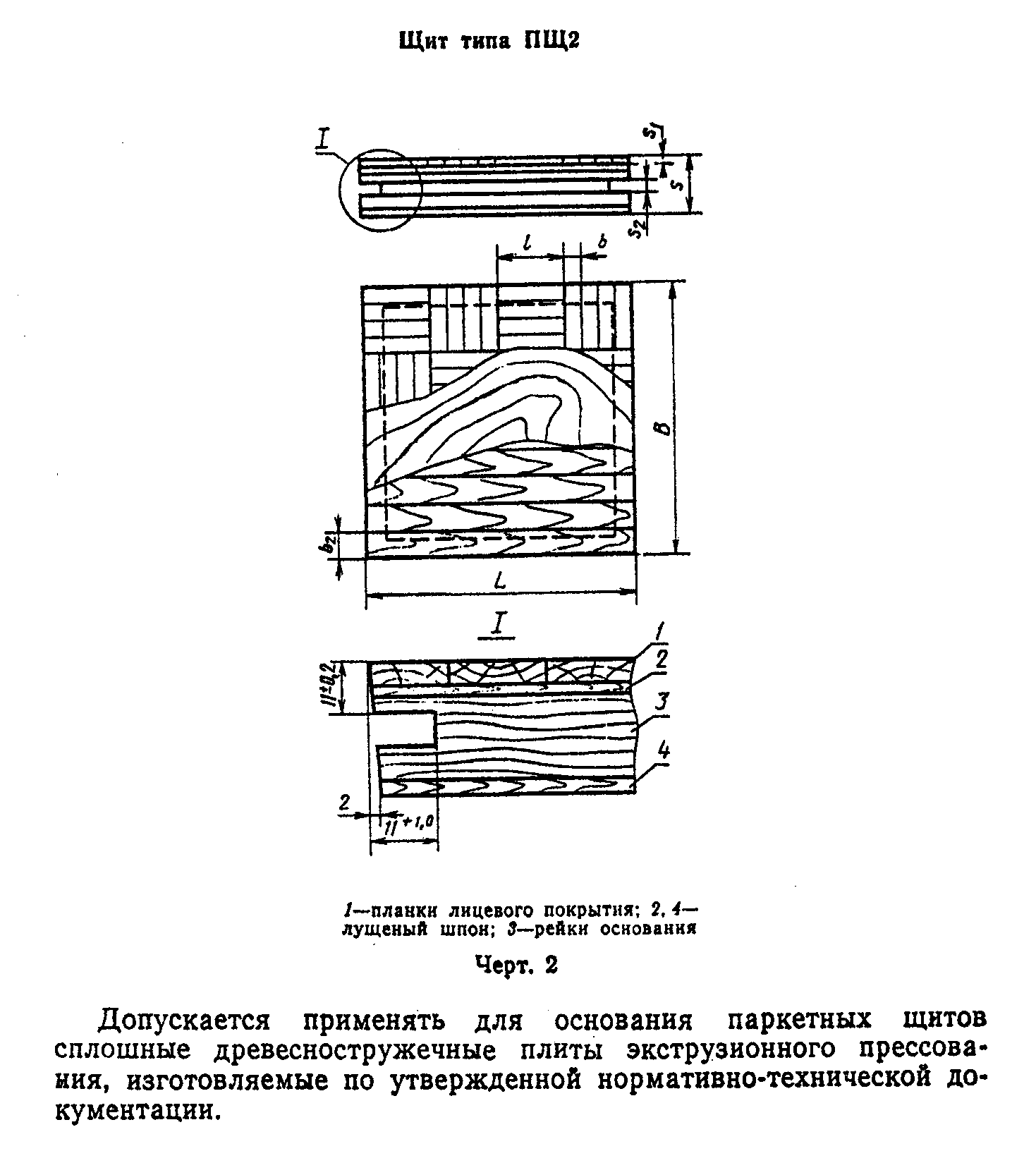 "Черт. 2. Щит типа ПЩ2"Допускается применять для основания паркетных щитов сплошные древесностружечные плиты экструзионного прессования, изготовляемые по утвержденной нормативно-технической документации.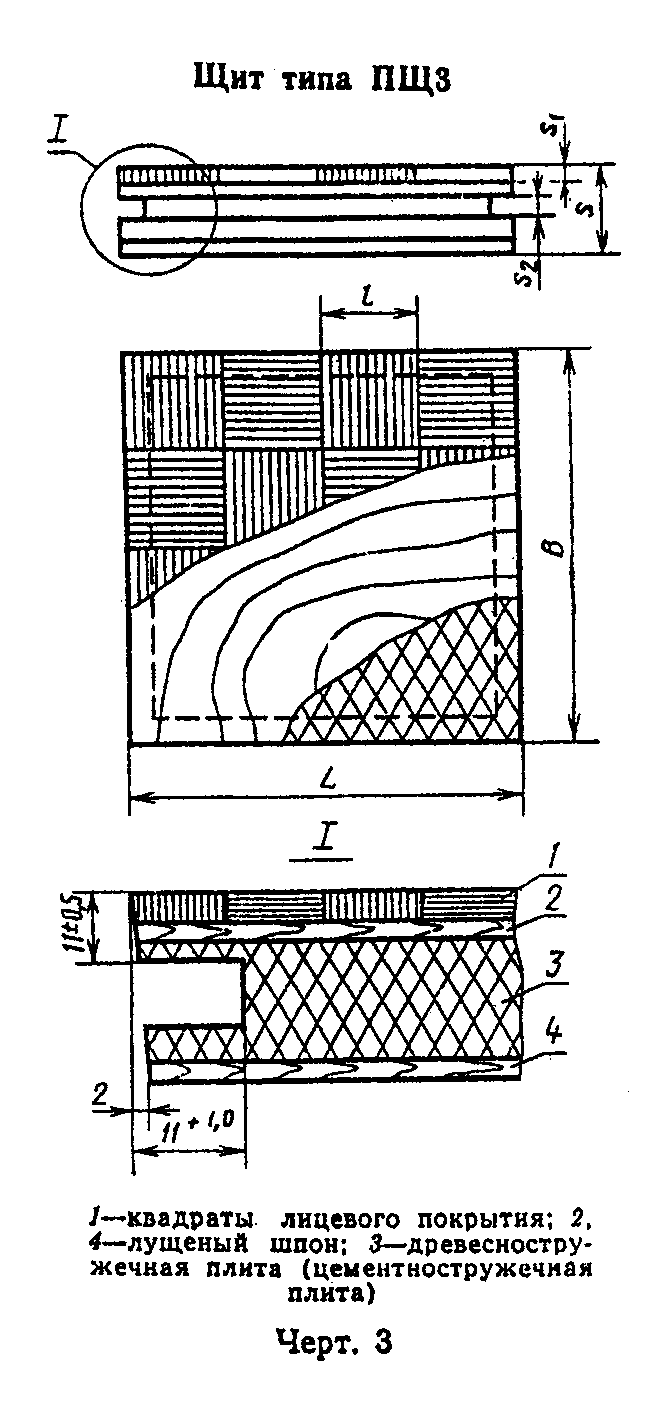 "Черт. 3. Щит типа ПЩ3"Примечание. При использовании в качестве основания цементностружечных плит облицовка плит шпоном не требуется.Кромки древесностружечных плит экструзионного прессования должны быть пропитаны клеями не ниже средней водостойкости на основе синтетических смол на глубину не менее 20 мм.Плотность плиты в пропитанной зоне должна быть не менее 720 кг/м3;ПЩ4 - с основанием из двух склеенных между собой слоев реек, уложенных во взаимно перпендикулярном направлении (черт. 4).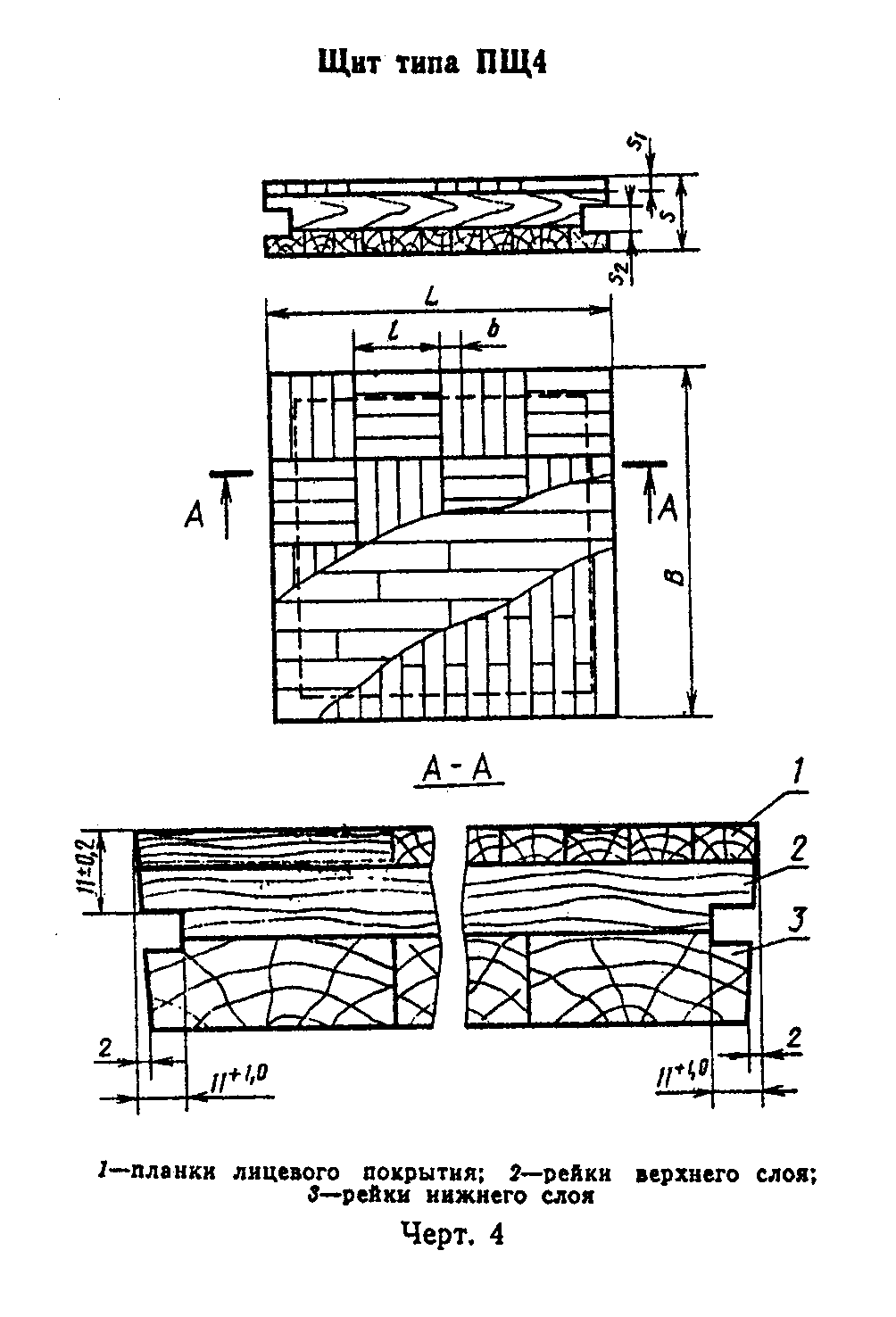 "Черт. 4. Щит типа ПЩ4"1.3. В кромках паркетных щитов должны быть пазы для соединения паркетных щитов между собой при помощи шпонок.Допускается изготовление паркетных щитов с несквозными пазами, не доходящими до кромок на 100 мм (черт. 5), а также паркетных щитов с гребнями и пазами на противоположных кромках (черт. 6), кроме типа ПЩ3.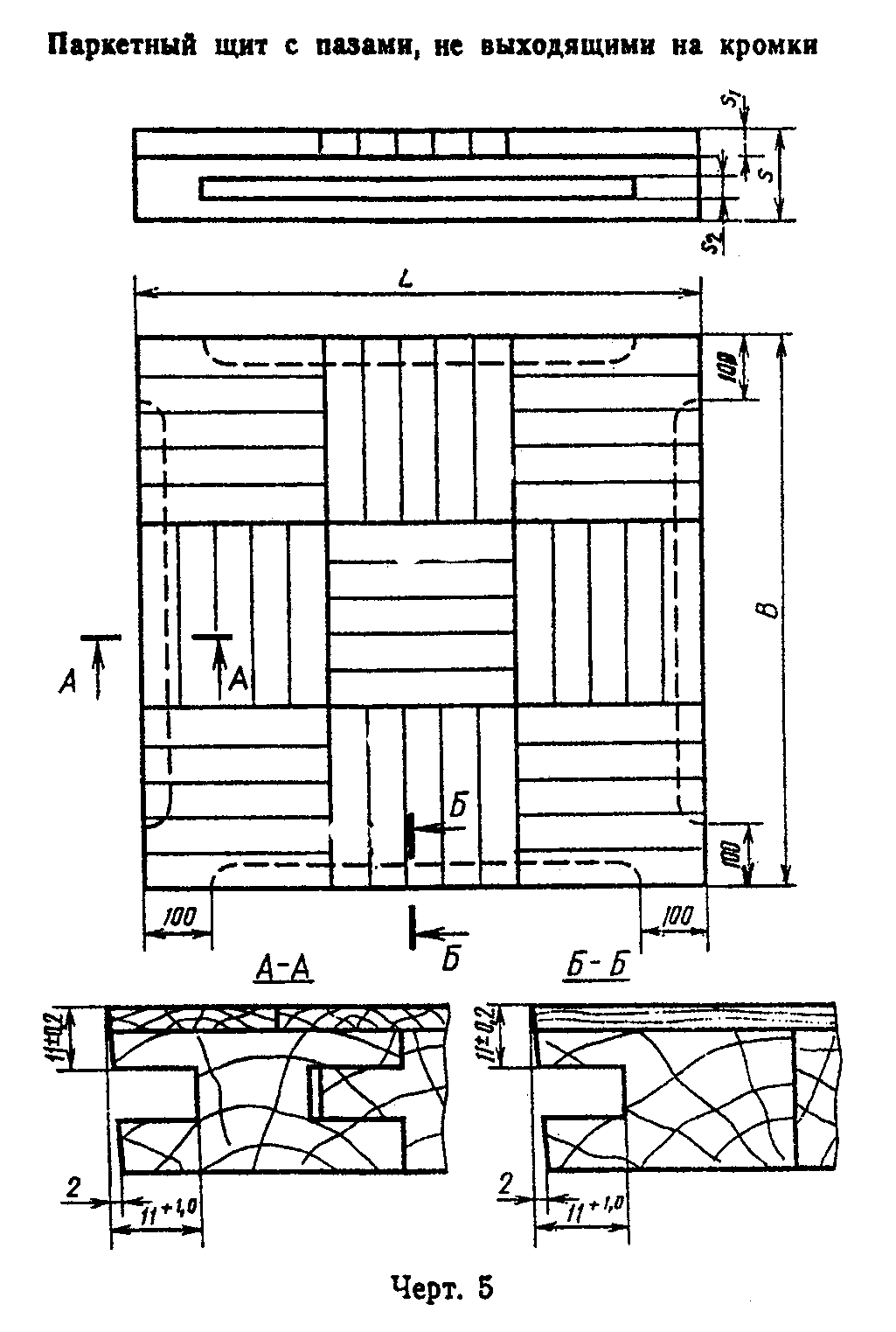 "Черт. 5. Паркетный щит с пазами, не выходящими на кромки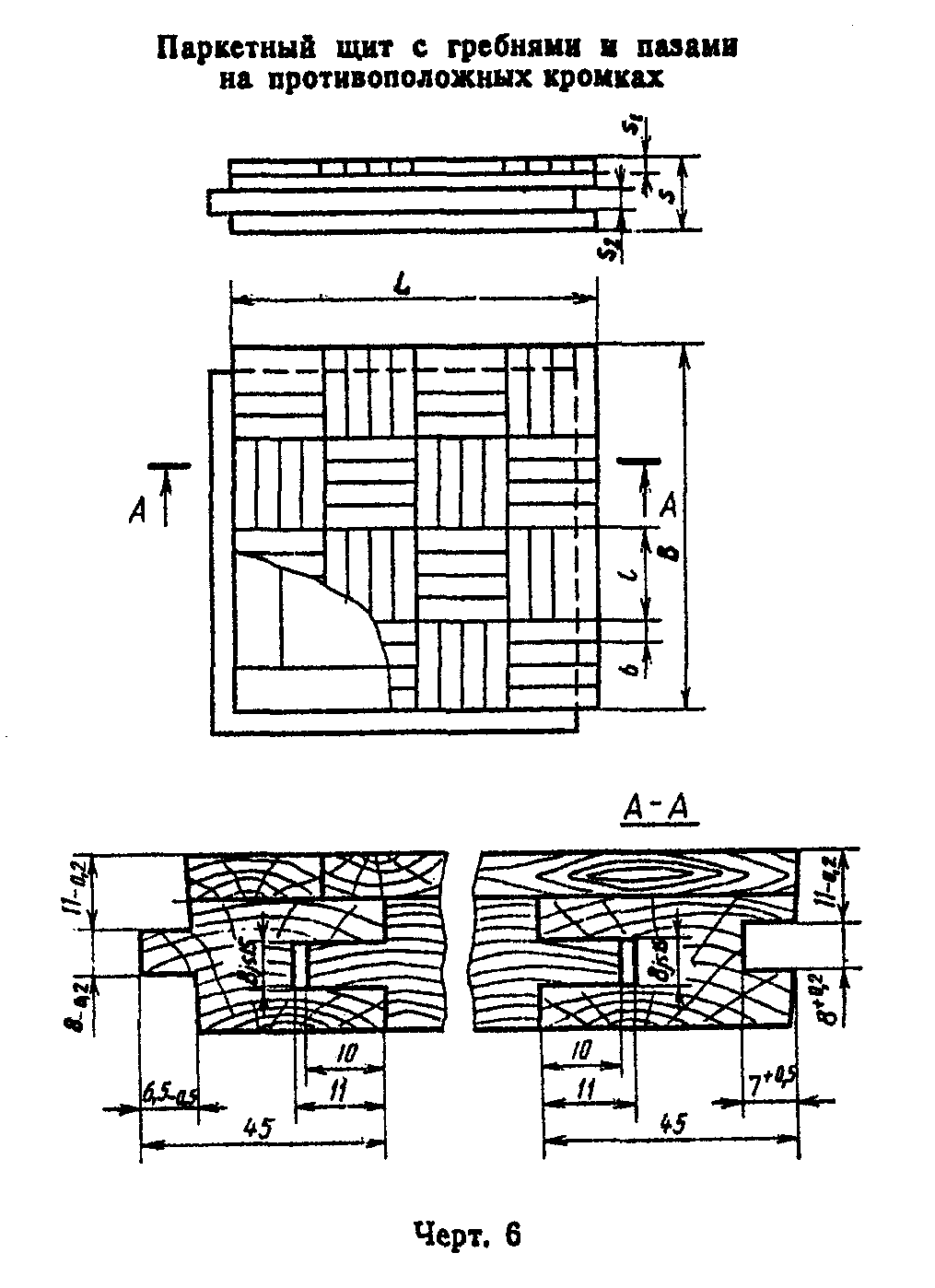 "Черт. 6. Паркетный щит с гребнями и пазами на противоположных кромкахПримечание. Обработку гребня и паза допускается производить типовым режущим инструментом, предназначенным для изготовления паркетной доски.1.4. В зависимости от вида лицевого покрытия паркетные щиты подразделяют на:П - облицованные паркетными планками;Ш - облицованные квадратами строганного или лущеного шпона;Ф - облицованные квадратами фанерной облицовочной плиты.1.5. В зависимости от породы и качества древесины лицевого покрытия паркетные щиты подразделяют на марки А и Б.1.6. Номинальные размеры паркетных щитов и предельные отклонения от них должны соответствовать указанным на черт. 1-6 и в табл. 1.Таблица 1мм┌─────────────────────┬─────────────────┬──────────────────┬────────────┐│ Наименование изделия│  Наименование   │  Номин. размеры  │ Пред. откл.││                     │   показателя    │                  │            │├─────────────────────┼─────────────────┼──────────────────┼────────────┤│Щит                  │Толщина s        │40; 32; 28; 25; 22│+- 0,2      ││                     │Ширина на длину  │400 х 400         │+- 0,3      ││                     │(B x L)          │500 х 500         │+- 0,3      ││                     │                 │600 х 600         │+- 0,3      ││                     │                 │800 х 800         │+- 0,3      │├─────────────────────┼─────────────────┼──────────────────┼────────────┤│Паркетные планки     │Толщина s_1      │4; 6              │+- 0,2      ││                     │для березы       │6; 8              │+- 0,2      ││                     │для хвойных пород│8                 │+- 0,2      ││                     │Ширина b_1       │От 20 до 50       │+- 0,2      ││                     │Длина l          │" 100 " 400       │+- 0,2      │├─────────────────────┼─────────────────┼──────────────────┼────────────┤│Рейки:               │                 │                  │            ││основания            │Ширина b_2       │От 25 до 55       │+- 0,5      ││обвязки (тип ПЩ1)    │Ширина b_3       │"  35 "  55       │+- 0,5      │├─────────────────────┼─────────────────┼──────────────────┼────────────┤│Квадраты шпона       │Толщина s_1      │Не менее 4        │+- 0,2      ││                     │Длина (ширина) l │От 100 до 400     │+- 0,2      │├─────────────────────┼─────────────────┼──────────────────┼────────────┤│Квадраты фанерной    │Толщина s_1      │Не менее 4        │+- 0,4      ││облицовочной плиты   │Длина (ширина) l │От 100 до 400     │+- 0,2      │└─────────────────────┴─────────────────┴──────────────────┴────────────┘Примечания:1. Паркетные щиты, выпускаемые на импортном оборудовании, установленном до введения настоящего стандарта, допускается изготовлять по рабочим чертежам, утвержденным в установленном порядке.2. Допускается применение реек основания шириной более 55 мм с продольными компенсирующими пропилами, глубина пропила должна быть на (8 +- 1) мм менее толщины реек.3. Паркетные щиты толщиной 40 мм допускается применять для щитов размерами 600 х 600 и 800 х 800 мм. Ширина реек обвязки таких щитов должна быть не менее 45 мм.1.7. Паркетные планки и квадраты шпона или фанерной облицовочной плиты наклеивают на основание паркетного щита в виде различных рисунков, варианты которых указаны на черт. 6, 7. При расположении паркетных планок в одном направлении они должны быть наклеены перпендикулярно к рейкам основания. Направления волокон в шпоне и рейках должны быть взаимно перпендикулярными.Допускается изготовлять по согласованию изготовителя с потребителем паркетные щиты с другими вариантами расположения планок, а также сочетание паркетных планок из различных пород древесины с учетом художественного и цветового решения рисунка паркетного щита и паркетного покрытия в целом.1.8. Условное обозначение паркетных щитов должно состоять из типа, марки, вида лицевого покрытия, размеров по длине, ширине, толщине и обозначения настоящего стандарта.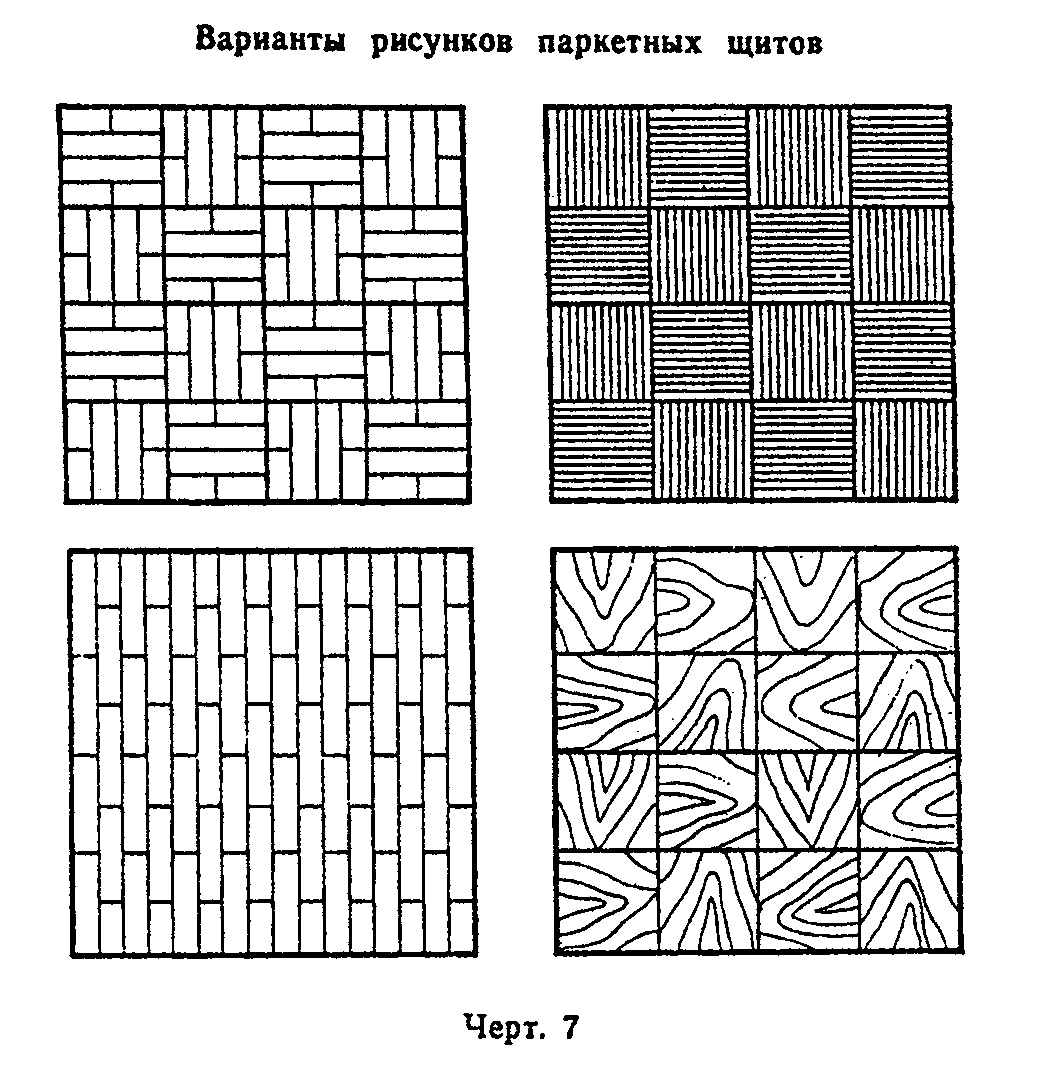 "Черт. 7. Варианты рисунков паркетных щитовПример условного обозначения паркетного щита типа ПЩ3 марки Б с лицевым покрытием из фанерной облицовочной плиты, размером 400 х 400 х 30 мм:ПЩ3-Б-Ф-400 х 30 ГОСТ 862.4-872. Технические требования2.1. Паркетные щиты изготовляют в соответствии с требованиями настоящего стандарта по технологической документации, утвержденной в установленном порядке.2.2. Требования к паркетным щитам марки А соответствуют требованиям высшей категории качества.Паркетные щиты, облицованные квадратами фанерной облицовочной плиты, шпона, а также планками из древесины сосны, изготовляют только марки Б.2.3. Лицевое покрытие паркетных щитов следует изготовлять из древесины дуба, бука, ясеня, остролистного клена, береста (карагача), вяза, ильма, каштана, граба, тропических пород, белой акации, березы, сосны, лиственницы, а также модифицированной древесины с показателями эксплуатационных и физико-механических свойств, не уступающими древесине перечисленных пород.2.4. Паркетные планки из сосны и лиственницы следует изготовлять с радиальным разрезом древесины. Угол наклона годичных слоев на торце к лицевой стороне планки должен быть не менее 45°.2.5. Рейки и бруски основания паркетных щитов изготовляют из древесины хвойных пород, березы, осины и ольхи. Наличие в основании паркетного щита реек из древесины различных лиственных, а также лиственных и хвойных пород не допускается.Рейки основания должны быть калиброванными по сечению, цельными или составными по длине.2.6. Соединение реек по длине производят на зубчатый шип по ГОСТ 19414-79. В основании паркетных щитов типов ПЩ2 и ПЩ4 допускается соединение реек встык.Зазоры между кромками реек основания не должны быть более 3 мм.2.7. Отклонения от формы паркетных щитов:перпендикулярность смежных кромок - не более 0,4 мм на длине 1000 мм;плоскостность (покоробленность) - не более 1,0 мм на длине 1000 мм.2.8. Зазоры между паркетными планками, квадратами шпона или фанерной облицовочной плиты не должны быть более 0,3 мм.2.9. Шпонки изготовляют из древесины хвойных, твердых лиственных пород, березы или фанеры.Размеры шпонок, мм:толщина - 4; 6; 8 (пред. откл. - 0,2);ширина - 19 (пред. откл. +- 2,0);длина - должна соответствовать длине шпунта.Допускается изготовлять шпонки составными по длине.2.10. Качество древесины лицевой поверхности паркетных планок и квадратов шпона должно соответствовать указанному в табл. 2.Таблица 2┌─────────────────────────────┬─────────────────────────────────────────┐│    Наименование пороков     │   Число и размеры пороков для марок     ││ древесины по ГОСТ 2140-81   ├────────────────────┬────────────────────┤│                             │         А          │          Б         │├─────────────────────────────┼────────────────────┼────────────────────┤│Здоровые светлые и темные    │                    │                    ││сучки:                       │                    │                    ││сросшиеся                    │Не допускаются  раз-│Не допускаются  раз-││                             │мером более  5 мм  и│мером более 10 мм  и││                             │числом  более  2 шт.│числом  более  3 шт.││                             │на площади 400 х 400│на площади 400 х 400││                             │мм,  на   расстоянии│мм,  с  выходом   на││                             │менее 10 мм от торца│торец планки        │├─────────────────────────────┼────────────────────┴────────────────────┤│частично      сросшиеся     и│             Не допускаются              ││несросшиеся                  │                                         │├─────────────────────────────┼─────────────────────────────────────────┤│Трещины                      │Не  допускаются  шириной  более  0,3 мм и││                             │длиной в долях длины планки более:       ││                             ├────────────────────┬────────────────────┤│                             │        1/4         │      1/2           │├─────────────────────────────┼────────────────────┼────────────────────┤│Наклон волокон               │Не допускается более│Не   учитывается   в││                             │5%                  │планках   лиственных││                             │                    │пород.              ││                             │                    │Не  допускается    в││                             │                    │планках      хвойных││                             │                    │пород более 10%.    │├─────────────────────────────┼────────────────────┴────────────────────┤│Крень, свилеватость, завиток │Не допускаются с выходом на торец планки │├─────────────────────────────┼─────────────────────────────────────────┤│Глазки                       │             Не учитываются              │├─────────────────────────────┼─────────────────────────────────────────┤│Открытая        односторонняя│             Не допускается              ││прорость                     │                                         │├─────────────────────────────┼─────────────────────────────────────────┤│Кармашек, засмолок           │             Не допускаются              │├─────────────────────────────┼─────────────────────────────────────────┤│Пятнистость,        водослой,│             Не допускаются              ││химическая           окраска,│                                         ││заболонные  грибные  окраски,│                                         ││побурение                    │                                         │├─────────────────────────────┼─────────────────────────────────────────┤│Отщеп,  скол,  вырыв,  задир,│Не  допускаются  шириной  более  0,3 мм и││выщербина, риска             │глубиной более 1 мм                      │├─────────────────────────────┼─────────────────────────────────────────┤│Ожог                         │             Не допускается              │└─────────────────────────────┴─────────────────────────────────────────┘Примечания:1. Пороки древесины по ГОСТ 2140-81, не указанные в табл. 2, не допускаются.2. Допускается изготовление паркетных планок марки Б с ложным ядром, побурением, химическими и заболонными грибными окрасками, при условии комплектования планок в щитах по цвету.3. На лицевой стороне паркетной планки или квадрата шпона не должно быть более двух учитываемых пороков.4. Шпаклевку дефектов следует производить под цвет древесины водостойкими шпаклевками.2.11. На лицевой поверхности квадрата фанерной облицовочной плиты не допускаются:вырывы, отщепы, сколы на наружных кромках шириной и глубиной более 0,5 мм, длиной более 20 мм и числом более трех;зазоры от выпавших слоев шпона шириной более 1,5 мм, длиной более 100 мм и числом более одного;вмятины размером более 8 х 8 мм и глубиной более 0,2 мм;царапины, риски глубиной более 0,2 мм;Другие пороки обработки по ГОСТ 2140-81 не допускаются.Допускаемые пороки обработки должны быть зашпаклеваны под цвет древесины водостойкими шпаклевками.2.12. В рейках основания не допускаются: гнили, острый обзол и несросшиеся сучки размерами более 1/2 ширины рейки. Обзол должен быть очищен от коры и луба. В шиповых соединениях рамочного основания щитов сучки не допускаются.2.13. Непрофрезерованные участки на кромках и оборотной стороне щита не должны быть площадью более 20% соответствующих поверхностей.2.14. Влажность древесины щитов при отгрузке потребителю должна быть (9 +- 2)%.2.15. Параметры шероховатости поверхностей Rz по ГОСТ 7016-82 не должны быть более:80 мкм - на лицевой стороне паркетных планок и шпона;120 мкм - на лицевой стороне фанерной облицовочной плиты;320 мкм - на продольных и поперечных кромках и на оборотной стороне щита.2.16. Клеевые соединения выполняют с применением синтетических клеев средней или повышенной водостойкости.Предел прочности клеевого соединения при испытании на отрыв паркетных планок для щитов типа ПЩ1 и ПЩ4 должен быть не менее 0,6 МПа, а для щитов типа ПЩ3 при использовании цементностружечной плиты - не менее 0,3 МПа.Для паркетных щитов типа ПЩ2 и ПЩ3 предел прочности при скалывании между паркетными планками и лущеным шпоном должен быть не менее 0,8 МПа.Для паркетных щитов, облицованных квадратами фанерной облицовочной плиты или шпона, предел прочности при испытании на отрыв должен быть не менее 0,3 МПа.2.17. Лицевая сторона паркетных щитов должна иметь прозрачное лаковое покрытие. Качество лакового покрытия должно быть не ниже требований 3-го класса по ГОСТ 24404-80. Толщина лаковой пленки, нанесенной в заводских условиях, должна быть не менее 60 мкм.По согласованию изготовителя с потребителем допускается поставка паркетных щитов с нелакированной поверхностью.2.18. Адгезия лакового покрытия к древесине должна быть не ниже 3-го балла по ГОСТ 15140-78.2.19. Лакокрасочные, клеевые и древесноплитные материалы, применяемые в производстве паркетных щитов, должны быть разрешены к применению Министерством здравоохранения СССР.3. Приемка3.1. Приемку паркетных щитов производят партиями. Партией считают число паркетных щитов одного типа, вида, лицевого покрытия, марки, размера, варианта расположения планок, одной породы планок или одного сочетания планок из различных пород, оформленное одним документом о качестве.3.2. Объем партии устанавливают по согласованию изготовителя с потребителем.3.3. Шпонки поставляют в комплекте со щитами в количестве:1,6 м - на щит размером 800 х 800 мм;1,2 м - на щит размером 600 х 600 мм;1,0 м - на щит размером 500 х 500 мм;0,8 м - на щит размером 400 х 400 мм.3.4. Для проверки соответствия паркетных щитов требованиям пп. 1.6, 1.7, 2.3-2.14 применяют выборочный одноступенчатый контроль по альтернативному признаку по ГОСТ 23616-79. Планы контроля при приемочном уровне дефектности 4% приведены в табл. 4.Таблица 4шт.┌────────────────────────────────────────┬───────┬──────────┬───────────┐│              Объем партии              │ Объем │Приемочное│Браковочное││                                        │выборки│   число  │   число   │├────────────────────────────────────────┼───────┼──────────┼───────────┤│До 280                                  │  13   │    1     │     2     ││Св. 280 до 500 включ.                   │  20   │    2     │     3     ││"   500 " 1200   "                      │  32   │    3     │     4     ││"  1200 " 3200   "                      │  50   │    5     │     6     ││"  3200 " 10000  "                      │  80   │    7     │     8     │└────────────────────────────────────────┴───────┴──────────┴───────────┘3.5. Приемочный контроль паркетных щитов осуществляют в следующем порядке:отбирают от партии число паркетных щитов, соответствующее объему выборки для данного объема партии. Объем паркетных щитов в выборку следует осуществлять методом случайного отбора по ГОСТ 18321-73;проверяют каждый паркетный щит в выборке на соответствие требованиям настоящего стандарта и определяют число паркетных щитов с дефектами;сравнивают число паркетных щитов с дефектами с приемочным и браковочным числами, установленными для данного объема выборки;партию принимают, если число паркетных щитов с дефектами в выборке меньше или равно приемочному числу;партию не принимают, если число паркетных щитов с дефектами в выборке равно или больше браковочного числа.3.6. Для проверки соответствия паркетных щитов требованиям пп. 1.2, 2.15-2.17 из объема выборки по п. 3.2 произвольно отбирают не менее пяти щитов, из которых вырезают по три образца для каждого вида испытаний.При неудовлетворительных результатах испытаний одного из отобранных щитов партия приемке не подлежит. За результат испытаний по каждому щиту принимают среднее арифметическое значение результатов испытаний трех образцов, вырезанных из этого щита, причем результат испытаний каждого образца не должен быть менее 90% установленного в пп. 1.2, 2.15-2.17.3.7. Паркетные щиты учитывают в квадратных метрах с погрешностью до 0,01 м2 и штуках. Площадь паркетного щита определяют по лицевой стороне без учета ширины гребня. Предельные отклонения в расчет не принимают.4. Методы контроля4.1. Отобранные паркетные щиты проверяют поштучно. Длину, ширину и форму паркетных щитов проверяют по лицевой стороне предельными калибрами по ГОСТ 14023-84 и штангенциркулем по ГОСТ 166-80, толщину - посередине и на расстоянии 10-15 мм от кромок паркетного щита индикаторным толщиномером по ГОСТ 11358-74 или штангенциркулем по ГОСТ 166-80.Взамен ГОСТ 166-80 постановлением Госстандарта СССР от 30 октября 1989 г. N 3253 с 1 января 1991 г. введен в действие ГОСТ 166-894.2. Породу древесины, вид разреза, наличие пороков древесины оценивают визуально. Пороки древесины оценивают по ГОСТ 2140-81, (при этом размер сучка измеряют по его наименьшему диаметру).4.3. Отклонение от перпендикулярности смежных кромок паркетного щита определяют поверочными угольниками по ГОСТ 3749-77 и щупами по ГОСТ 882-75, измеряя максимальный зазор между одной из смежных кромок паркетного щита и приложенным к ней угольником на длине щита.4.4. Отклонение от плоскостности паркетных щитов определяют по лицевой стороне, измеряя максимальный зазор между поверхностью паркетного щита и ребром приложенной к ней поверочной линейки по ГОСТ 8026-75. Зазор измеряют щупом по ГОСТ 882-75.4.5. Угол наклона годичных слоев на торце паркетной планки определяют в градусах транспортиром по ГОСТ 13494-80 между касательной к годичным слоям и пластью планки.4.6. Влажность древесины лицевого покрытия и основания определяют по ГОСТ 16588-79.4.7. Зазоры между паркетными планками или квадратами шпона и фанерной облицовочной плитой проверяют щупом по ГОСТ 882-75.4.8. Шероховатость поверхности щитов определяют по ГОСТ 15612-85.4.9. Толщину лакового покрытия проверяют по ГОСТ 13639-82. Внешний вид лакокрасочного покрытия на лицевой поверхности паркетного щита оценивают в соответствии с требованиями ГОСТ 24404-80.4.10. Прочность клеевого соединения на отрыв паркетных планок проверяют по ГОСТ 862.3-86, а на скалывание - по ГОСТ 9624-72.4.11. Глубину пропитки кромок древесностружечных плит экструзионного прессования определяют проверкой плотности пропитанных участков по ГОСТ 10634-78.4.12. Адгезию лакового покрытия к древесине определяют по ГОСТ 15140-78 методом решетчатых надрезов.5. Упаковка, маркировка, транспортирование и хранение5.1. Паркетные щиты должны быть упакованы в пачки попарно лицевой стороной друг к другу.Между лакированными поверхностями паркетных щитов должна быть уложена прокладка из бумаги по ГОСТ 8273-75, размеры которой должны быть равны размерам щитов.Масса пачки не должна превышать 40 кг.5.2. Каждая пачка должна содержать паркетные щиты одного типа, одной марки, одного вида лицевого покрытия, размера и варианта расположения планок. Пачки могут быть увязаны в транспортные пакеты.5.3. Пачки упаковывают в полиэтиленовую пленку по ГОСТ 10354-82 или плотную бумагу по ГОСТ 515-77, ГОСТ 8273-75 и обвязывают стальной лентой по ГОСТ 3560-73, проволокой по ГОСТ 3282-74 или шпагатом по ГОСТ 17308-71.Под стальную ленту или проволоку на ребрах пачки следует подкладывать прокладку из деревянных реек, картона или других упаковочных материалов, защищающих кромки паркетных щитов от механических повреждений при обвязке и транспортировании.5.4. К каждой пачке или пакету должна быть прикреплена этикетка или бирка либо нанесена на упаковку несмываемой краской четкая маркировка в виде штампа, в которой должно быть указано:наименование или товарный знак предприятия-изготовителя;номер приемщика ОТК;условное обозначение паркетного щита;количество паркетных щитов в штуках и квадратных метрах;порода древесины лицевого покрытия;изображение государственного Знака качества для паркетных щитов, аттестованных по высшей категории качества.5.5. Каждая партия сопровождается документом о качестве, в котором должно быть указано:наименование предприятия-изготовителя и его адрес;тип и марка паркетных щитов;порода древесины лицевого покрытия;количество паркетных щитов в штуках и квадратных метрах;номер партии;дата изготовления;обозначение настоящего стандарта;изображение государственного Знака качества для щитов, аттестованных по высшей категории качества.5.6. Паркетные щиты транспортируют всеми видами транспорта в крытых транспортных средствах в соответствии с правилами перевозки грузов, действующими на данных видах транспорта.Допускается транспортирование паркетных щитов без упаковки по согласованию изготовителя с потребителем в закрытых контейнерах, обеспечивающих защиту изделий от механических повреждений и увлажнения.5.7. При транспортировании паркетных щитов должна быть обеспечена целостность упаковки и соблюдены условия, исключающие возможность механических повреждений, увлажнения и загрязнения.Погрузка щитов навалом и выгрузка сбрасыванием не допускаются.5.8. Паркетные щиты следует хранить в упаковке уложенными в правильные ряды в помещениях при относительной влажности воздуха не более 60% в условиях, не допускающих увлажнения, поражения грибами и насекомыми.6. Указание по применениюПаркетные щиты укладывают по лагам и по сплошному основанию. Паркетные щиты толщиной 25 и 22 мм укладывают по сплошному основанию.При укладке щитов по лагам расстояние между осями лаг должно быть равным ширине щита. Паркетные щиты с размером 800 х 800 мм следует укладывать по лагам с шагом 400 мм.7. Гарантии изготовителя7.1. Изготовитель гарантирует соответствие паркетных щитов требованиям настоящего стандарта при соблюдении потребителем установленных стандартом условий транспортирования и хранения.7.2. Гарантийный срок хранения паркетных щитов - 12 мес с момента изготовления.